   IV созыв                                                                                   22-ое заседание                ҚАРАР                                                                         РЕШЕНИЕО внесении дополнений в прогнозный план (программу) приватизации муниципального имущества сельского поселения Семилетовский сельсовет муниципального района Дюртюлинский район Республики Башкортостан на 2020 год	В целях реализации Федерального закона от 22 июля 2008 года 
№ 159-ФЗ «Об особенностях отчуждения недвижимого имущества, находящегося в государственной собственности субъектов Российской Федерации или в муниципальной собственности и арендуемого субъектами малого и среднего предпринимательства, и о внесении изменений в отдельные законодательные акты Российской Федерации, Совет сельского поселения Семилетовский сельсовет муниципального района Дюртюлинский район Республики Башкортостанрешил:	1. В раздел 2 «Перечень муниципального имущества сельского поселения Семилетовский сельсовет муниципального района Дюртюлинский район Республики Башкортостан, которое планируется приватизировать в 2020 году» прогнозного плана (программы) приватизации муниципального имущества сельского поселения Семилетовский сельсовет муниципального района Дюртюлинский район Республики Башкортостан на 2020 год, утвержденного решением Совета сельского поселения Семилетовский сельсовет муниципального района Дюртюлинский район Республики Башкортостан  от 02.07.2020 года № 19/83 внести следующие дополнения:- дополнить пункт 2 следующего содержания:	2. Контроль за исполнением настоящего решения возложить на постоянную депутатскую комиссию по бюджету, финансам, налогам,  вопросам собственности, экономическому развитию и инвестиционной политике (Имаев М.Р.). Глава сельского поселения                                                             Р.Р.Имаевс. Семилетка____________2020 №Башқортостан  РеспубликаһыДүртөйлөрайоны муниципаль районының Семилетка  ауыл советы ауыл биләмәһе Советы 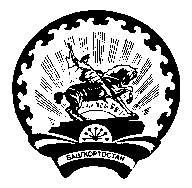 Совет сельского поселения Семилетовский сельсовет муниципального района Дюртюлинский район Республики Башкортостан 2.Помещение с кадастровым номером 02:22:220101:1021, нежилое, этаж № 1, площадью 44,3 кв.м.Республика Башкортостан, Дюртюлинский район,с. Семилетка, ул. Космонавтов, д. 1, пом. 3 